Office of Financial Aid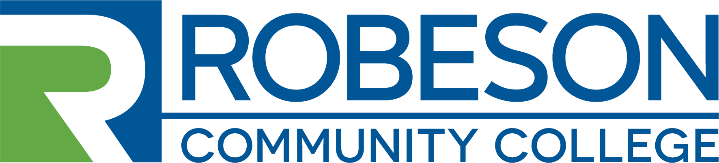 PO Box 1420 Lumberton, NC 28359 Phone 910-272-3352 | Fax 910-272.3314FEDERAL WORK-STUDY APPLICATIONName_______________________________________________SS#_______________________Address_______________________________________________________________________Phone (H)___________________(C)__________________E-mail_________________________Curriculum_____________________________________________________________________Is this your first semester at RCC? __________YES		__________NOHave you completed your FAFSA for this current school year? __________YES      _________NOList all types of financial aid you are receiving from all sources:______________________________________________________________________________Are you presently employed?	__________Yes		__________NoIf yes, where___________________________________________________________________ACADEMIC REQUIREMENTSStudent must be enrolled in a curriculum program that leads to a diploma or degreeStudent must be PELL eligible (receiving a Pell Grant for the academic year) Student must be currently enrolled (6+ credit hours)Student returning must meet the SAP (Satisfactory Academic Progress) guidelines according to federal regulationsStudent must work the required hrs. per week at a rate of $7.25/on campus and $8.00/off-campus per hr.Student with delinquent work schedules/habits will be terminated immediately from the work site without prior notificationStudent found guilty of time sheet cheating will be terminated immediately without prior notificationTHE RCC FINANCIAL AID OFFICE RESERVES THE RIGHT TO TERMINATE A STUDENT FROM ANY WORK SITE IF KNOWLEDGE OF FEDERAL RULES AND REGULATIONS ARE VIOLATED.STUDENT’S SIGNATURE____________________________________DATE__________________NOTE:  ATTACH A COPY OF YOUR LATEST CLASS SCHEDULEWork-study offered by Robeson Community College does not discriminate against race, color, sex, religion, age, disability, or national origin.08.2019